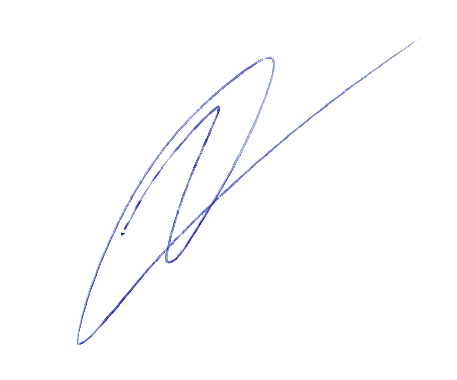 Организация внеурочной деятельности в муниципальном бюджетном общеобразовательном учреждение «Кириковская средняя школа» на 2023 – 2024 год, 1 – 4 класс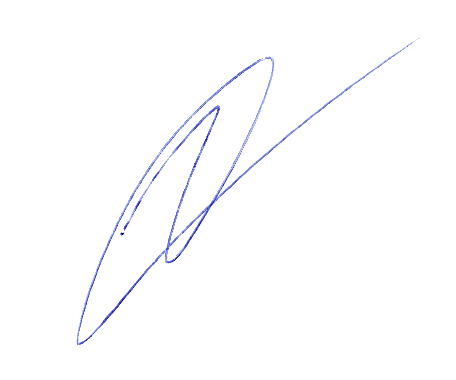 Организация внеурочной деятельности в муниципальном бюджетном общеобразовательном учреждение «Кириковская средняя школа» на 2023 – 2024 год, 5 класс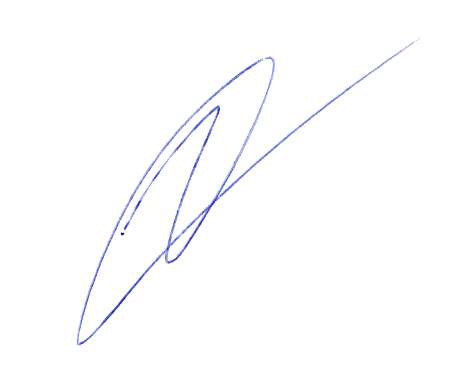 Организация внеурочной деятельности в муниципальном бюджетном общеобразовательном учреждение «Кириковская средняя школа»на 2023 – 2024 год, 6 – 9 классОрганизация внеурочной деятельности в муниципальном бюджетном общеобразовательном учреждение «Кириковская средняя школа»на 2023 – 2024 год, 11 классУтверждаю: директор муниципального бюджетного 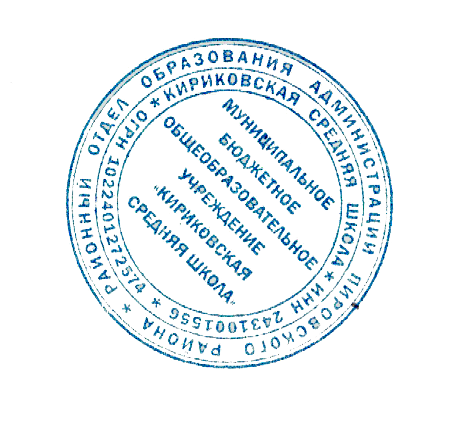 общеобразовательного учреждения «Кириковская средняя школа» Ивченко О.В___________________«01» сентября 2023г.НаправлениеНаименованиеФорма организацииОбъем внеурочной деятельности«Учение с увлечением!»«Орлята России» 2ч (2-4 класс)1ч (1 класс)групповая беседа, «круглый стол», диспут, игра, экскурсии, познавательные игры1 класс – 33 часа2 класс – 34 часа3 класс – 34 час4 класс – 34 часИнформационно-просветительские занятия патриотической, нравственной и экологической направленности«Разговоры о важном»групповая беседа, просмотр видеоматериала.1 класс – 33 часа2 класс – 34 часа3 класс – 34 час4 класс – 34 часСпортивно – оздоровительная деятельность«Движение – это жизнь»Профилактические беседы и анкетирование о ЗОЖ, соревнования, оздоровительные и подвижные игры, спортивные секции.1 класс – 33 часа2 класс – 34 часа3 класс – 34 час4 класс – 34 часПроектно – исследовательская деятельность«Мои первые проекты»Конференции, исследовательская деятельность (доклады, рефераты).1 класс – 33 часа2 класс – 34 часа3 класс – 34 час4 класс – 34 часИнтеллектуальные марафоныФинансовая грамотностьИнтеллектуальная игра, мини – проекты, беседы.1 класс – 33 часа2 класс – 34 часа3 класс – 34 час4 класс – 34 часИнформационно-просветительские занятия патриотической, нравственной и экологической направленности«Уроки нравственности»групповая и индивидуальная беседа, просмотр видеоматериала.1 класс – 33 часа2 класс – 34 часа3 класс – 34 час4 класс – 34 часУтверждаю: директор муниципального бюджетного общеобразовательного учреждения «Кириковская средняя школа» Ивченко О.В___________________«01» сентября 2023г.НаправлениеНаименованиеФорма организацииОбъем внеурочной деятельностиВнеурочные занятия патриотической, нравственной и экологической тематики«Разговоры о важном»групповая беседа, просмотр видеоматериала.5 класс – 34 часаВнеурочная деятельность по учебным предметам образовательной программы«Мир проектов»Конференции, исследовательская деятельность (доклады, рефераты).5 класс – 34 часаВнеурочная деятельность по учебным предметам образовательной программы«Будь здоров!»профилактические беседы, соревнования, оздоровительные и подвижные игры, спортивные секции5 класс – 34 часаВнеурочная деятельность, направленная на реализацию комплекса воспитательных мероприятий на уровне образовательной организации класса«Уроки нравственности»индивидуальные и групповые беседы, «круглый стол», демонстрация аудио- и видеофильмов.5 класс – 34 часаВнеурочная деятельность по формированию функциональной грамотности (читательской, математической, естественно-научной, финансовой)«Финансовая грамотность»индивидуальные и групповые беседы, «круглый стол», интеллектуальные – познавательные игры, демонстрация аудио- и видеофильмов.5 класс – 34 часаУтверждаю: директор муниципального бюджетного общеобразовательного учреждения «Кириковская средняя школа» Ивченко О.В___________________«01» сентября 2023г.НаправлениеНаименованиеФорма организацииОбъем внеурочной деятельностиВнеурочные занятия патриотической, нравственной и экологической тематики«Разговоры о важном»групповая беседа, просмотр видеоматериала.6 – 9 класс – 34 часаВнеурочная деятельность по учебным предметам образовательной программы«Мир проектов»Конференции, исследовательская деятельность (доклады, рефераты).6 – 9 класс – 34 часаВнеурочная деятельность по учебным предметам образовательной программы«Будь здоров!»Профилактические беседы, соревнования, оздоровительные и подвижные игры, спортивные секции6 – 9 класс – 34 часаВнеурочная деятельность по развитию личности, ее способностей, удовлетворению образовательных потребностей и интересов, самореализации обучающихся, в том числе одаренных«Россия – мои горизонты»индивидуальные и групповые беседы, «круглый стол», демонстрация аудио- и видеофильмов, встреча с представителями отдельных профессий, диспут, экскурсии6 – 9 класс – 34 часаВнеурочная деятельность по формированию функциональной грамотности (читательской, математической, естественно-научной, финансовой)Финансовая грамотностьиндивидуальные и групповые беседы, «круглый стол», демонстрация аудио- и видеофильмов, диспут6 – 9 класс – 34 часаУтверждаю: директор муниципального бюджетного общеобразовательного учреждения «Кириковская средняя школа» Ивченко О.В___________________«01» сентября 2023г.НаправлениеНаименованиеФорма организацииОбъем внеурочной деятельностиДуховно - нравственное«Разговоры о важном»групповая беседа, «круглый стол», диспут11 класс – 34 часаОбщеинтеллектуальное «Финансовая грамотность» индивидуальные и групповые беседы, «круглый стол», демонстрация аудио- и видеофильмов, диспут11 класс – 34 часаСпортивно - оздоровительное«Выполняем ГТО»соревнования, оздоровительные и подвижные игры, спортивные секции11 класс – 34 часаОбще интеллектуальное«Россия – мои горизонты»индивидуальные и групповые беседы, «круглый стол», встреча с представителями отдельных профессий, экскурсии 11 класс – 34 часаСоциальное«Люди доброй воли»индивидуальные и групповые беседы, конференция, «круглый стол», демонстрация аудио- и видеофильмов, встреча с представителями отдельных профессий, экскурсии диспут, проф. пробы.11 класс – 34 часаОбщекультурное«Ценность истории и история ценностей»индивидуальные и групповые беседы, «круглый стол»,11 класс – 34 часа